Publicado en Cáceres el 01/02/2023 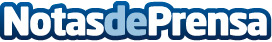 El tiempo y los gastos en la custodia compartida de una mascota Abogados Fernández Blasco se hace eco de la información aportada por El Comercio sobre la custodia de las mascotas en caso de divorcioDatos de contacto:Abogados Fernández Blasco927242251Nota de prensa publicada en: https://www.notasdeprensa.es/el-tiempo-y-los-gastos-en-la-custodia Categorias: Nacional Derecho Infantil Mascotas Hogar http://www.notasdeprensa.es